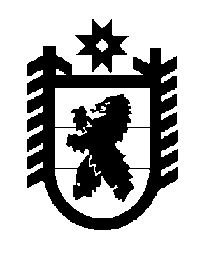 Российская Федерация Республика Карелия    ПРАВИТЕЛЬСТВО РЕСПУБЛИКИ КАРЕЛИЯПОСТАНОВЛЕНИЕот  21 апреля 2016 года № 152-Пг. Петрозаводск Об установлении сроков открытия навигации 2016 годадля плавания на маломерных судах на водных объектахв Республике Карелия, не имеющих судоходной(навигационной) обстановки	В соответствии с пунктом 4 Правил пользования водными объектами для плавания на маломерных судах в Республике Карелия, утвержденных постановлением Правительства Республики Карелия от 23 ноября                    2010 года № 259-П «Об утверждении Правил охраны жизни людей на водных объектах в Республике Карелия и Правил пользования водными объектами для плавания на маломерных судах в Республике Карелия»,  Правительство Республики Карелия п о с т а н о в л я е т:	Считать открытой навигацию 2016 года для плавания на маломерных судах на водных объектах в Республике Карелия, не имеющих судоходной (навигационной) обстановки, расположенных:	в Олонецком, Лахденпохском, Питкярантском, Суоярвском, Пря-жинском, Прионежском, Кондопожском, Пудожском районах, в городах Петрозаводске, Сортавале, – с 6 мая 2016 года;	в Медвежьегорском, Муезерском, Беломорском, Сегежском, Кем-ском, Калевальском, Лоухском районах, в городе Костомукше, – с 13 мая 2016 года.           Глава Республики  Карелия                       			      	        А.П. Худилайнен